St. Mary’s & St. Gerard’s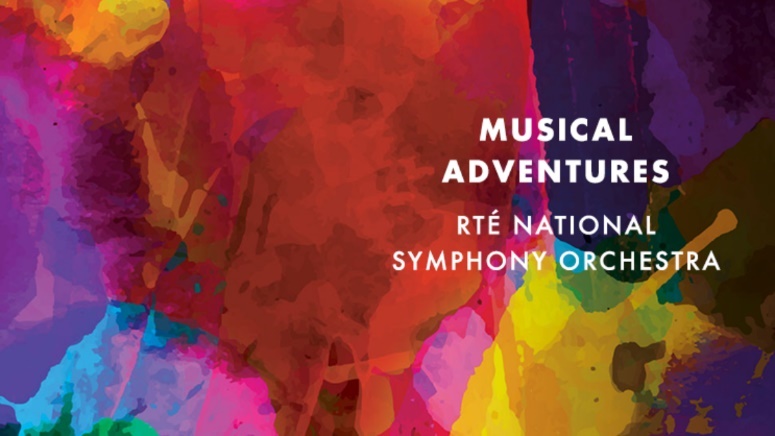 More Important News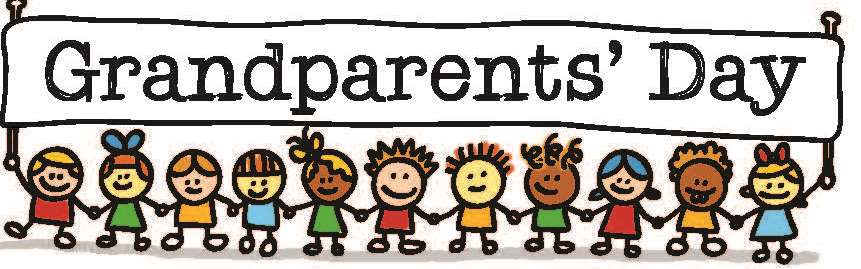 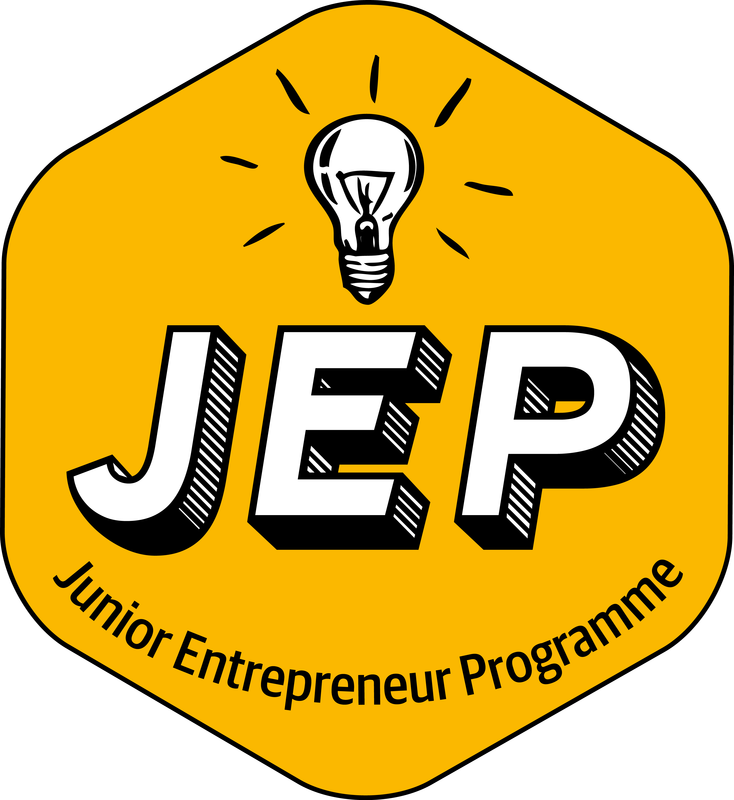 Grand Parents Day/Special Family Member Day 2019 The school are delighted to have another Grandparents Day on February 1st.  Every year the children of the school invite their Grandparents or a special family member such as an Aunt, Uncle or Godparent.  It’s also a day to remember grandparents who couldn’t attend too. The event will begin with a mass at St Mary’s Church then followed by tea, coffee and snacks in the school. Guests are then invited up to the children’s classroom to interact with the class and share past school memories. It is always a huge success and is enjoyed greatly by the children and invited guests.JEP – Junior Entrepreneur ProgrammeThe children of 5th class take part in the Junior Entrepreneur Programme. The children come up with ideas of items they can make and sell to other children and family members of the school. This is a great opportunity for children to test out their entrepreneur skills and learn what it’s like to run their own business. 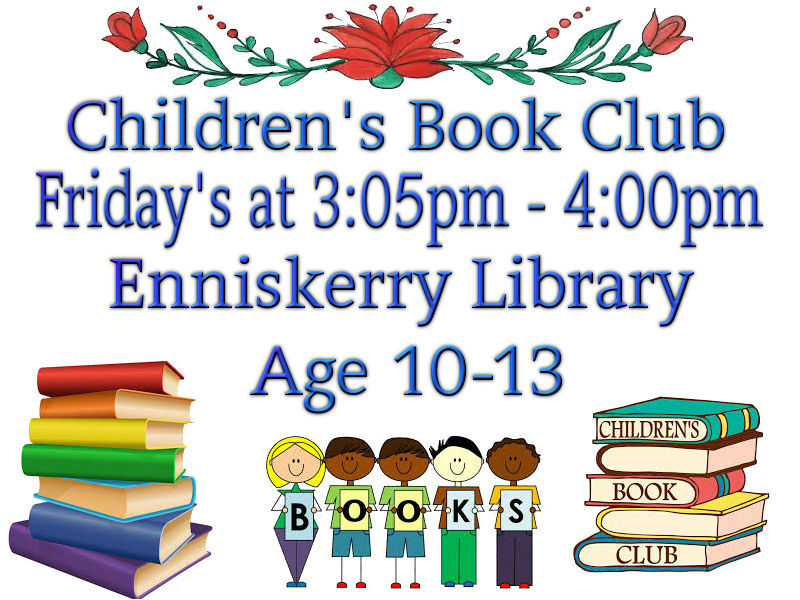 January Newsletter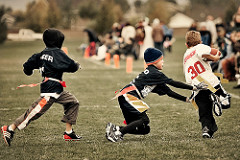 Touch Rugby5th and 6th class have begun touch rugby and will be doing it for ten weeks.